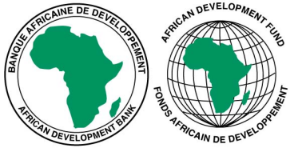 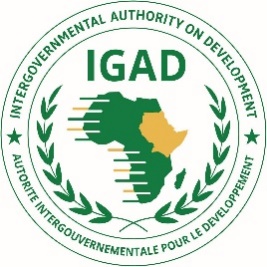 INTERGOVERNMENTAL AUTHORITY ON DEVELOPMENT (IGAD)Vacancy Announcement   Background Desert to Power (“DtP”), a flagship renewable energy and economic development initiative led by the AfDB, aims to accelerate socioeconomic development through the deployment of solar technologies at scale in the 11 countries of the Sahel region (Burkina Faso, Chad, Djibouti, Eritrea, Ethiopia, Mali, Mauritania, Niger, Nigeria, Senegal and Sudan). The second phase of the DtP programme, namely, East Africa Regional Energy Project (EAREP), aims to develop and harmonize a regional Renewable Energy policy for the East Africa Sahel countries (namely, Djibouti, Eritrea, Ethiopia, Sudan) in collaboration with the Intergovernmental Authority on Development (IGAD) and the East Africa Power Pool (EAPP). Specifically, the project aims to develop technical studies for regional solar parks and associated battery storage in close proximity to the regional interconnectors as well as strengthen the technical capacity of IGAD in the operationalization of the AfDB-financed Regional Infrastructure Master Plan (IRIMP) completed in December 2021. Under the EAREP, the project specifically aims to set indicative Renewable Energy targets at regional level that are to be harmonized with national targets. It will also propose a portfolio of policy measures, laws, regulations and incentives to be implemented at national and – where applicable – regional levels in the East Africa Sahel region. It is expected that the project will contribute to increasing access to electricity in Ethiopia, Eritrea, Djibouti and Sudan countries by launching several regional on-grid solar energy electricity programs with associated battery storage for stabilizing the grid interconnectivity. Developing on-grid solar will also contribute to reducing GHG emissions in the respective countries, thereby enabling them to achieve their mitigation targets for the energy sector as outlined in their respective Nationally Determined Contributions under the Paris Agreement. Lastly, the project will strengthen the capacity of the IGAD Secretariat, East Africa Power Pool (EAPP) and relevant stakeholders on policy frameworks, energy planning, climate change screening, project agreements negotiations and drafting. The project will be scaled up to ensure candidates from technical and higher learning institutions in the four countries are incorporated in the respective value chains of the energy sector.  Energy sector challenges across the EAREP Sahel region are similar and include (i) poor energy security due to fluctuating fossil fuel prices and import shortages,  (ii) energy poverty in rural and peri-urban areas, (iii) lack of sustainable energy policies, planning capacities and investments, (iv) unsustainable use of local energy resources, (v) increasing barriers for renewable  energy development and energy efficiency, vi) dependence on fossil fuels for energy such as petroleum and kerosene which  contribute to GHG emissions, and (vii) climate change impacts such as the frequent and prolonged droughts that reduce hydro-electric generation and erosion and landslides that threaten  established energy infrastructure. These limitations inhibit the potential for the development of economic activities, the delivery of performing health and social services, the improvement of the education system and the overall poverty reduction in the region and the achievement of the SDGs.To this end, IGAD has received a grant of UA 4 million for a period of four years to implement the project The project has four main components: Component I: Harmonization of the Regional Regulatory and Policy Framework, which aims to propose a portfolio of policy measures, laws, regulations, and incentives to be implemented at national and – when applicable – regional levels in the East Africa Sahel region. Component II: Technical Studies for Development of Regional Solar Parks, which aims to support the implementation of regional solar parks to respond to electricity demand in the region. Component III: Capacity Building which aims to enhance IGAD skills in energy planning; technical, legal, financial and environmental aspects of RE technologies Component IV: Project Management: comprises the quality control and supervision of the project.ObjectivesThe objective of this position is to support the project in key responsibilities for its implementation and as well support the Division of Economic Cooperation and Regional Integration, the Energy Unit in matters pertaining to energy-related issues. She/he shall carry out day to day activities vested by the project. She/he shall lead all technical related issues to renewable energy, guide the project implementation, assist in reporting and monitoring of quality ensured and gender responsive project implementation.Scope of work and ResponsibilityThis shall include the, but shall not necessarily be limited to the following:Assist in the implementation of the project including preparation of plans, budgets, day to day activities and convening of meetings, workshops and design execution of plans and activities;Supervise and coordinate the sub-activities of the component of development and harmonization of regional/national gender-responsive renewable energy policesContribute to the preparation and conduction of project-related workshops, communication, dissemination and training events;Support in identifying potential sites for regional solar parks sites and as well prepare Terms of Reference (ToR) for the feasibility studies, and assist in the evaluation of the respective RFPs.Review the proposals/bidding documents prepared for regional solar parks and other related proceduresTake lead in preparation and convening of capacity development of gender-responsive regional trainings, seminars and workshops Support in preparation and organization of capacity development in energy planning for IGAD staff with consideration of gender balance and contribute to updating of IGAD Regional Infrastructure Master Plan (IRIMP)Support the project implementation through engaging concerned stakeholders including potential project partners during all processes of the implementation process Provide technical support, inputs and comments relating to the process of developing and harmonization of the regional and national renewable energy policies and any other similar energy-related activities in the DivisionShe/he shall prepare and submit the required periodic reports for the activities undertaken as defined under Scope of workCarry out other relevant tasks as assigned by the Director of the Division of Economic Cooperation and Regional IntegrationDuration of serviceThe candidate will be assigned for the project for a period of one-year renewable based on satisfactory performance. She/he is expected to work full time and the duty station will be Djibouti with frequent travels outside the duty stationRequired qualification and ExperienceAdvanced Degree (Msc and above) in renewable energy, energy policy, energy management, or other related fieldsTrack-record of a minimum of seven years of work experience in the energy sector in the East Africa region, preferably in renewable energy; Proven experience on development of policy and regulatory framework, renewable energy technologies, and barriers and opportunities of energy accessProven experience as a senior expert in implementation of renewable energy activities, coordination, data collection and preparation of reportsProven experience and good network with stakeholders in the energy sector including public, private sectors, business sector, sector associations, universities and research institutions among others in the East Africa Sahel Region. Working experience in projects funded by the African Development Bank (AfDB) or other similar multilateral development partnersStrong communication, coordination and time management skillsAbility to work pro-actively and independently with result-oriented attitude.Ability to work as part of an international and interdisciplinary team with relations to different ministries and stakeholders with complex problems in diverse institutions and cultural settings. At least fluency in English (French is an added value)How to applyAppropriately qualified applicants from IGAD Member States are eligible to apply.Interested candidates should send their applications in PDF format enclosed with Completed application form attached with this vacancy announcement (Application Form – IGAD - REE), cover letter, Curriculum Vitae, academic documents, copy of passport/ ID card biometric page, three reference persons including the last employer. The application should be sent by E-mail to the following addresses: E-mail address: recruitment@igad.int with subject line ‘IGAD – REE’. Closing date for application will be on 13th October 2022. Due to the large number of applications we expect to receive; only successful candidates who meet the required experience & qualifications for this position will be contacted. Contact: + 25321354050IGAD is an equal opportunity employer. Female candidates are encouraged to apply.Position titleSenior Renewable Energy ExpertProject Desert-to-Power, East Africa Regional Energy Project (EAREP)Reporting toDirector, Division of Economic Cooperation and Regional IntegrationDuty StationDjiboutiReferenceIGAD – REE